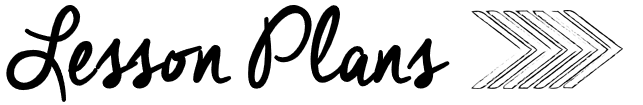 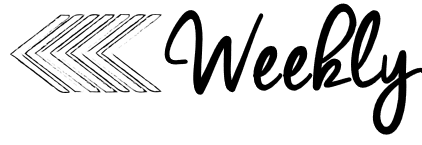 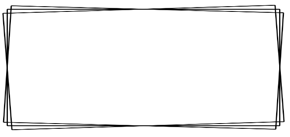 AMTuesdayWednesdayThursdayFridayMusicComputersMusicComputersPoetryTitle:   On the MovePoem IntroductionRead poem on SmartBoard Standards:  RF K.1a, RF K.1cTitle:  On the MoveReview Title and DirectionalityID capital lettersStandards:  RF K.1a, RF K.1cTitle:  On the Move
Differentiate between letters and wordsID 2 & 3-letter wordsStandards: RF K.1a, RF K.1cTitle:  On the MoveIllustrate PoemsStandards: RF K.1a, RF K.1cKinder phonicsWord Work:New sight words – the & atPhonemic Awareness:Listening for Rhyming PairsLetter of the Week:Letter H (KinderPhonics)sound, movement, guided handwritingStandards:  RF K.1d, RF.K.2a RF K.3c Word Work:Cheer Words – the & atAdd to the word wallPhonemic Awareness:Listening for Rhyming PairsKinderPhonics:Letter I (KinderPhonics)sound, movement, guided handwritingStandards:  RF K.1d, RF.K.2a RF K.3cWord Work:Cheer Words from Word WallPhonemic Awareness:Listening for Rhyming PairsKinderPhonics:Letter J (KinderPhonics)sound, movement, guided handwritingStandards:  RF K.1d,RF.K.2a, RF K.3cWord Work:Spelling City – Sight Word GamePhonemic Awareness:Selecting Rhyming PairsKinderPhonics:Letter K (KinderPhonics)sound, movement, guided handwritingStandards:  RF K.1d, RF.K.2a RF K.3cKinder literacyMain Close Read: HuggapotamusSkills Focus:  Read Aloud for Enjoyment (minimal stops)Essential Questions – Turn and ShareIndependent Practice:Capture THIS and THATStandards:  RF.K.2 ,RL.K.1,  RL.K.2, RL.K.3, RL.K.4, RL.K.6, RL.K.7, RL.K.9Main Close Read: Huggapotamus Skills Focus:  Reread text for Vocabulary (discuss words)“Living Anchor Chart” – add Problem/SolutionIndependent Practice:Listen & DrawStandards:  RF.K.2 ,RL.K.1,  RL.K.2, RL.K.3, RL.K.4, RL.K.6, RL.K.7, RL.K.9Main Close Read:  HuggapotamusSkills Focus:  Reread parts of text to aide in text-dependent questions.  (comp. focus – connections)Independent Practice:Problem and SolutionStandards:  RF.K.2 ,RL.K.1,  RL.K.2, RL.K.3, RL.K.4, RL.K.6, RL.K.7, RL.K.9Main Close Read:  HuggapotamusSkills Focus:  Review VocabularyRead “The Crayon Box that Talked (Compare)Independent Practice:Crayon Box Craft (If Time)Standards:  RF.K.2 ,RL.K.1,  RL.K.2, RL.K.3, RL.K.4, RL.K.6, RL.K.7, RL.K.9Guided reading-Introducing Centers-Review Center Time Expectations Practice Selecting CentersPractice Activities-Introducing Centers-Review Center Time Expectations Intro to Work on WritingWhere to write…how will it look?Practice writing-Introducing Centers-Review Center Time Expectations Intro to Listen to ReadingWhat do we use and how do we use them?Practice Centers-Introducing Centers-Review Center Time Expectations Practice Selecting CentersPractice ActivitiesPMTuesdayWednesdayThursdayFridayGuided mathLesson Focus: Lesson 1.7/1.8Number 7 & 8(Groups 1 & 2)Table Materials:Number BookNumber Formation PosterLesson Activities: Read Number book – 7/8Number Formation Standards:   K.CC.4a, K.CC.4b, K.CC.4c, K.CC.5Lesson Focus: Lesson 1.7/1.8Number 7 & 8(Groups 3 & 4)Table Materials:Number BookNumber Formation PosterLesson Activities: Read Number book – 7/8Number Formation Standards:   K.CC.4a, K.CC.4b, K.CC.4c, K.CC.5Lesson Focus: Lesson 1.9/1.10Number 9 & 10(Groups 1 & 2)Table Materials:Number BookNumber Formation PosterLesson Activities: Read Number book – 9/10Number Formation Standards:   K.CC.4a, K.CC.4b, K.CC.4c, K.CC.5Lesson Focus: Lesson 1.9/1.10Number 9 & 10Groups 3 & 4)Table Materials:Number BookNumber Formation PosterLesson Activities: Read Number book – 9/10Number Formation Standards:   K.CC.4a, K.CC.4b, K.CC.4c, K.CC.5SpecialsKinder Social Skills“We Don’t Eat Our Classmates” book & discussion P EReading Buddieswith Mrs. Sharkey’s Class P EKinder writingMini–Lesson: Illustration Unit: Lesson 8Building Objects(Anchor Charts)Writing & Conferencing:Building ObjectsStandards:  W.K.3, W.K.1.3Mini–Lesson: Illustration Unit: Lesson 9Shape House(Anchor Charts)Writing & Conferencing:Draw & color a shape houseStandards:  W.K.3, W.K.1.3Mini–Lesson: Illustration Unit: Lesson 10Shape School(Anchor Charts)Writing & Conferencing:Draw & color a shape schoolStandards:  W.K.3, W.K.1.3Mini–Lesson: Illustration Unit: Lesson 11Shape Park(Anchor Charts)Writing & Conferencing:Draw & color a shape parkStandards:  W.K.3, W.K.1.3Kindersocial studiesLibraryUnit: Unit 1:  RulesLesson 1:  Rules (Define)Materials:“Rules” Book“Howard B Wigglebottom Learns to Listen”Lesson: Read “Rules” bookID Vocabulary in bookRead “Howard B Wigglebottom…”Sort Cards of when Howard Listened and Didn’t ListenWkst #1 – Draw you following a ruleCounselingWith Mrs. KludtUnit of Study: Unit 1:  RulesLesson 2:   Rules (Necessary)Materials:Bathroom Rules PosterLesson: Review Vocabulary WordsMake a bathroom rules posterWhy do we have these rules for the bathroom?Why are rules importantWkst #2 – Color bathroom rules being followed